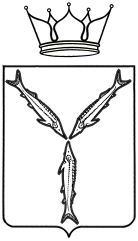 Министерство образования Саратовской областиприказ03.12.2018 № 2427                                                             	          г. СаратовО внесении изменений в приказ министерства образования Саратовской области от 30 июня 2016 года № 2028В соответствии с Федеральным законом от 19 июля 2018 года 
№ 204-ФЗ «О внесении изменений в Федеральный закон «Об организации предоставления государственных и муниципальных услуг» в части установления дополнительных гарантий граждан при получении государственных и муниципальных услуг», Законом Саратовской области от 31 июля 2018 года № 73-ЗСО «О дополнительных гарантиях права граждан на обращение», постановлением Правительства Саратовской области от 
26 августа 2011 года № 458-П «О порядке разработки и утверждения административных регламентов исполнения государственных функций и административных регламентов предоставления государственных услуг»Приказываю:Внести в приказ министерства образования Саратовской области от 30 июля 2016 года № 2028 «Об утверждении административного регламента «Предоставление информации о порядке проведения государственной итоговой аттестации по образовательным программам основного общего образования и среднего общего образования, а также информации из базы данных Саратовской области об участниках и о результатах государственной итоговой аттестации» следующие изменения:в приложении:абзац восьмой пункта 1.4.4. дополнить текстом следующего содержания:«По просьбе гражданина, изложенной в обращении, ответ дополнительно направляется в установленные федеральным законодательством сроки по адресу электронной почты, указанному в обращении.»;абзац девятый пункта 1.4.4. изложить в следующей редакции:«Ответ на письменное обращение помимо ответа по существу поставленных в обращении гражданина вопросов, должен содержать дату документа, регистрационный номер, наименование должностного лица, егоподписавшего, его фамилию, инициалы, подпись и номер контактного телефона.»;абзац четвертый пункта 1.4.5. дополнить текстом следующего содержания:«По просьбе гражданина, изложенной в обращении, ответ дополнительно направляется в установленные федеральным законодательством сроки по почтовому адресу, указанному в обращении.»;абзац пятый пункта 1.4.5. изложить в следующей редакции:«Ответ должен содержать информацию по существу поставленных в обращении гражданина вопросов, за исключением случаев, установленных Федеральным законом № 59-ФЗ, дату документа, регистрационный номер, наименование должности лица, его подписавшего, его фамилию, инициалы, подпись и номер контактного телефона.»;пункт 2.7. дополнить абзацем девятым следующего содержания:«Законом Саратовской области от 31 июля 2018 года № 73-ЗСО «О дополнительных гарантиях права граждан на обращение» («Собрание законодательства Саратовской области» № 7 (часть 2), август 2018 года, официальный интернет-портал правовой информации (www.pravo.gov.ru)  
7 августа 2018 года);»;абзацы девятый – пятнадцатый считать абзацами десятым – шестнадцатым;в пункте 2.12.:абзац третий изложить в следующей редакции:«представления документов и информации, которые в соответствии с нормативными правовыми актами Российской Федерации, нормативными правовыми актами области находятся в распоряжении государственных органов, предоставляющих государственную услугу, иных государственных органов, органов местного самоуправления и (или) подведомственных государственным органам и органам местного самоуправления организаций, участвующих в предоставлении государственных или муниципальных услуг, за исключением документов, указанных в части 6 статьи 7 Федерального закона «Об организации предоставления государственных услуг;»;дополнить абзацем четвертым следующего содержания:«представления документов или информации, отсутствие и (или) недостоверность которых не указывались при первоначальном отказе в приеме документов, необходимых для предоставления государственной услуги, либо в предоставлении государственной услуги, за исключением случаев, предусмотренных пунктом 4 части 1 статьи 7 Федерального закона «Об организации предоставления государственных услуг.».в пункте 5.3.:подпункт 3 изложить в следующей редакции: «3) требование у заявителя документов или информации либо осуществления действий, представление или осуществление которых, не предусмотрено нормативными правовыми актами Российской Федерации, нормативными правовыми актами Саратовской области для предоставления государственной услуги;»;дополнить подпунктом 10 следующего содержания:«10) требование у заявителя при предоставлении государственной или муниципальной услуги документов или информации, отсутствие и (или) недостоверность которых не указывались при первоначальном отказе в приеме документов, необходимых для предоставления государственной или муниципальной услуги, либо в предоставлении государственной или муниципальной услуги, за исключением случаев, предусмотренных пунктом 4 части 1 статьи 7 Федерального закона «Об организации предоставления государственных и муниципальных услуг».».2.	Отделу аналитической и организационной работы управления развития профессионального образования и организационной работы министерства образования области в течение одного рабочего дня после подписания:2.1.	Разместить настоящий приказ на официальном сайте министерства образования области в сети «Интернет».  2.2.	Направить копию настоящего приказа в министерство информации и печати Саратовской области для официального опубликования.3.	Отделу государственной итоговой аттестации управления общего и дополнительного образования министерства образования области направить копию настоящего приказа:3.1.	В прокуратуру Саратовской области в течение трех рабочих дней со дня его подписания.3.2.	В Управление Министерства юстиции Российской Федерации по Саратовской области в течение семи дней после дня первого официального опубликования.	4.	Контроль за исполнением настоящего приказа возложить 
на заместителя министра образования Саратовской области - начальника управления общего и дополнительного образования.Министр                                                                                               И.В. Седова 